Zprávičky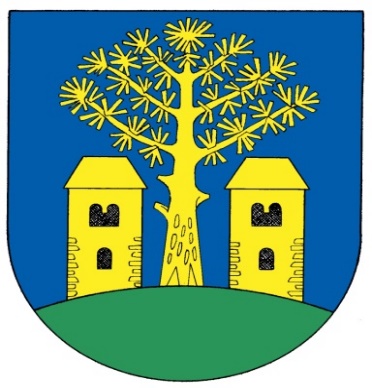 z naší vesničkyMilí spoluobčané a přátelé obce Borovany,				r. 2021
	zdravím Vás co nejsrdečněji u našich Zpráviček. Když jsem v loňském roce začínala psát naše zprávičky o epidemii covidu, netušila jsem, že to bude i letos téma číslo jedna. Epidemie mění své mutace a jen tak se nechce vzdát. I přesto, že již máme prostředky, jak tuto nemoc zčásti ukočírovat, musíme se mít stále na pozoru, vir tady s námi zřejmě bude stále a i roušky se stanou naším běžným doplňkem stejně, jako byl dosud kapesník. Jako by toho všeho nebylo málo, v červnu se přehnalo přes část našeho území, hlavně na jižní Moravě tornádo. Člověku se ani nechce věřit, že něco takového se může stát také v našich zeměpisných šířkách. I tak život v naší obci přes všechny překážky běží dál. Podařilo se nám uskutečnit spoustu investičních akcí a ani  kulturní život se úplně nezastavil.
V říjnu letošního roku jsme měli parlamentní volby. Otěže do svých rukou by měla převzít  nová vláda v čele s novým premiérem za ODS Petrem Fialou. Se samotným aktem jmenování nové vlády si ale dává načas náš pan prezident, což tuhle složitou epidemiologickou situaci jenom komplikuje. A tak mi dovolte, abych napsala, co se celý rok dělo u nás v Borovanech.Investice a činnosti v obciLetošní první stavební akcí byla v lednu výměna střešní krytiny na skladu ve sběrném dvoře a na kůlně u obecního úřadu. Tak snad již zmizela poslední krytina s ONDULINE materiálem, který se za pár let oloupal a připomínal prachobyčejnou, ba i horší lepenku nám známou pod názvem IPA.  Vyměňovaly se i latě, které byly shnilé. Výměnou této krytiny jsme udělali „tečku“ za ONDLUNEM v obci. Původně jsme tuto krytinu měli na nové hasičské zbrojnici i na kulturním domě. Opravu provedl Petr Kyrian ze Stádlce za cenu 115.000Kč.
Využili jsme uzavření hospod kvůli epidemii covidu a rekonstruovali kuchyň v hospodě. Byla otlučena omítka, obklady i dlažba. Vše bylo nově obloženo, provedeny nové rozvody vody,  kanalizace a elektro. Kuchyň byla vybavena novým odsávačem, sporákem, pracovními stoly a ostatním nábytkem. Akce byla hotova do 3. března za částku 400.000 Kč. Obě tyto akce byly financovány z našeho rozpočtu bez použití dotace. V únoru proběhlo plánované pokácení dvanácti přerostlých topolů u rybníčku Na kopaninách. Tyto stromy byly popraskané, prohnilé a při každém větším větru z nich padaly větve. Pod nimi již vyrůstá několik pěkných dubů, které teď po prosvětlení dostaly šanci vyrůst. Kácení provedl Marek Stejskal z Borovan, který se věnuje rizikovému kácení stromů. Koncem srpna se začala opravovat fasáda na kulturním domě. Na tuto akci jsme obdrželi dotaci z programu obnovy venkova Jihočeského kraje ve výši 290.000 Kč. Fasádu opravila firma Ladislava Klímy z Pechovy Lhoty. Celková cena opravy fasády činila 383.777 Kč. Jak jste si mnozí všimli, na jižní štítové straně zhotovil Aleš Kroupa z Bojenic sluneční hodiny. Nejsou to jen ledajaké sluneční hodiny. Modrá kytara našeho, dalo by se říci dvorního borovanského muzikanta Teplického draka, tak burácela, až prolétla ze sálu skrz zeď. A pod ní jsou zapsané  noty, které představují tóny české hymny „Ke domov můj“. 
Poslední letošní akce, která začala v říjnu, je rekonstrukce malé vodní nádrže, pro nás je to Lipno. Zhotovitelem této akce se stala po výběrovém řízení firma Š+H Bohunice.V letošním roce se odbagrovalo bahno. Bylo vyvezeno 200 nákladních aut na pole za katr, kde bude bahno rozhrnuto a příští rok se zaorá.  Byly zpevněny břehy, od kravína kameny a od čekárny část kameny a část písek. Chtěli bychom tento rybníček používat i ke koupání, pokud bude voda příznivá. Letos se ještě stihla vyměnit odpadová roura v hrázi a tím pro letošek práce skončily. V příštím roce se bude opravovat hráz, kde bude nové vypouštěcí zařízení a celá hráz se bude zpevňovat a rozšiřovat.Sportovcům na hřišti byla zhotovena zámková dlažba pod pergolu a opravena omítka v kabinách i zvenku od lesa.
Poslední akcí, kterou bych zmínila, byla úprava stráně nad chodníky u Tomanů. Po výstavbě chodníků byla tato stráň již tak strmá, že se na ní obtížně sekala tráva. Nechali jsme zde proto vysázet skalníky a jiné keříčky, aby byla co nejméně údržbová a vypadala vzhledně.Kulturní akce
Vše bylo ovlivněno epidemií. Od ledna a celé jaro se nekonala žádná kulturní akce. Žádný ples, žádný masopust ani karneval, ani MDŽ. Až začátkem června bylo pro děti připraveno dětské odpoledne s různými hrami a opékání buřtů. Naše pouť v červenci byla ochuzena o střelnici a kolotoč, neboť majitelé těchto atrakcí byli poznamenáni covidem a zdravotní problémy jim stále přetrvávaly, takže nemohli přijet. Sportovci uspořádali pouťovou zábavu, ale účast nebyla valná. O pouti jsme připravili velmi milou akci, a tou bylo Slavnostní odhalení pamětní desky na budově bývalé školy. Tato pamětní deska je věnována rodině Bouškových. Antonínu Bouškovi čp. 22, který v roce 1876 daroval část své zahrady pro výstavbu školy v Borovanech. Se svou ženou Barborou měli deset dětí. Právě nejmladší syn Emanuel se stal farářem a působil v Americe až do své smrti roku 1941. Jak jsme již psali v loňském roce, obec obdržela dědictví po páteru Bouškovi – částku 320.000 Kč. Peníze jsme použili na opravu střechy školy. Slavnostního odhalení se zúčastnil senátor Jaroslav Větrovský. Dalším hostem byl Čechoameričan Michael Cwach, zprostředkovatel našeho dědictví, který nám zahrál na dudy a zazpíval. Jeho předkové pocházeli z Radětic a on nyní bydlí v Hodonicích u Bechyně. Chtěla bych poděkovat knihovnici a kronikářce v jedné osobě Ivaně Hrnečkové za pomoc při přípravě výstavy a nashromáždění historických dokumentů na toto téma. V srpnu připravili naši hostinští již druhý ročník soutěže v kánoích. Na rozdíl od loňského roku jim letos počasí vyšlo na jedničku a celá akce se velmi zdařila. Poslední víkend v srpnu se měla konat Benátská noc, ale již několik dní předtím se silně ochladilo a pršelo. Začaly se postupně odhlašovat posádky s plavidly. Vše bylo ovlivněno i tím, že děti měly jít za tři dny do školy a vzhledem k loňské absenci dětí ve škole se rodiče báli, aby děti nestonaly. Proto jsme na poslední chvíli Benátskou noc zrušili.
V pátek 19. října jsme pozvali  Ing. Olgu Kolískovou z Křenovic na besedu „ Proč a jak odcházeli naši předkové do Ameriky za vidinou  lepšího života“. Povídání bylo doplněno promítáním i výstavou různých dobových dokumentů. Týden nato jsme rozsvítili vánoční strom na parketě. Letos jsme koupili nové svíčky a již v září za pomoci plošiny nainstalovali. Jaké bylo naše překvapení, když tři dny před rozsvícením horní třetina stromku nesvítila. A tu jsme viděli veverku, jak pobíhá po stromě nahoru a dolů. Strom je její domov a nové kabely tak voněly, že na ně dostala chuť a překousla je. Ještěže jsme měli náhradní kus a vše se včas opravilo. Pochůzka Barborek a Mikuláše s čerty proběhla výtečně. Ale co nedopadlo, je naše tradiční vánoční besídka. I když se Kristýna Buriánková spolu s Pavlou Hošnovou snažily, nakonec jsme akci zrušili. Děti byly neustále nemocné nebo v karanténě. Doufejme, že příští rok bude příznivější. Novoroční pochod uděláme. Včas oznámíme, kam a jak půjdeme.Z jednání zastupitelstva
Zastupitelstvo se sešlo celkem pětkrát. Zde je výběr některých usnesení, která byla schválena:
- Zhotovitel opravy fasády kulturního domu- Zhotovitel na rekonstrukci rybníčka Lipno
- Finanční dar 15.000 Kč obcím postiženým tornádem
- Finanční dar záchranné stanici Makov a společnosti pro ranou péči o děti Č.B.
- Stočné na rok 2022 ve výši 20 Kč/m3 (20 Kč x 36m3/rok-dle vyhlášky, celkem 720 Kč/rok)
- Žádost o dotaci z POV na příští rok na výměnu světel veřejného osvětlení v části obce, kde ještě nejsou nová ledková světlaSbor dobrovolných hasičů
Bratři hasiči, sestry hasičky, vážení občané. Dovolte mi, abych přispěl do našich Zpráviček za hasiče. Ples se nekonal  kvůli covidu. Zato u nás opět hořelo. V srpnu začal hořet sklaďák u bývalého kravína z jedné třetiny naplněný slisovanými koulemi slámy. K požáru byli přivoláni profesionální hasiči z Písku a Milevska, dobrovolní z Bechyně, Chrášťan, Bernartic, Dražíce a Milevska. Děkuji Radku Charyparovi, který rychle přesunul naši stříkačku na hráz našeho rybníka, aby čerpala vodu do cisteren a tím se celá akce urychlila. Stříkačka jela nepřetržitě devět hodin a načerpala přibližně 80 cisteren vody. Druhý den ještě pokračovala v plnění cisteren. Ze sklaďáku zůstala jen jedna štítová zeď, jinak kompletně shořel. Díky patří všem, kteří pomáhali a obecnímu úřadu i paní hostinské, kteří se postarali o občerstvení asi 30 hasičů. Úmyslné zavinění nebylo prokázáno, avšak sláma bafala téměř měsíc. Vždy když zafoukalo, naše „sopka“ nechala o sobě vědět a objevil se další plamen. Další činností bylo předání darů jubilantům, Antonín Hruška, Václav Pekárek – 60 let, Václav Ťupa z Bernartic – 70 let, Marie Šebková – 75 let. V září jsme se rozloučili se zesnulým bratrem Miroslavem Doskočilem čp. 84. Doufejme, že příští rok se již budeme moci setkávat na různých soutěžích a jiných akcích, než jsou  požáry . Přeji Vám hodně zdraví do dalšího roku.
								Antonín Hruška - starosta hasičůTělovýchovná jednota, fotbal
Co říci o našem fotbalu za tento covidový rok. O jaru se nemá cenu ani rozepisovat – covid. Po uvolnění došlo přeci jen k rozlosování soutěže, a tak se kluci začali připravovat na nadcházející třetí třídu. Obávali jsme se výkonnosti a docházky hráčů na zápasy. Naštěstí byly obavy liché a kluci se vždy sešli tak, aby na zápas bylo dostatek hráčů. Od srpna do půlky října byly i tréninky. Je to velký posun od minulých sezon, kdy tréninky téměř nebyly. Zásluhu na tom má Martin Buriánek, který se snaží vše organizovat a sám ví, jaká je to řehole. V soutěži jsme si vedli průměrně. Ztratili jsme zápasy na penalty a jindy jsme prohráli zbytečně o gól, i když jsme byli spíše lepší. Děkujeme za účast divákům. I když hrajeme třetí třídu, chodí u nás asi nejvíc fanoušků ze všech třetitřídních manšaftů. Do příštího roku si přejeme ještě více bodů, gólů a společné radosti z předvedené hry. Pro nás bafuňáře, hráče, fanoušky, sponzory  a obyvatele naší vsi přeje  zdraví a pohodu   Karel Černý - předseda TJ.
Knihovna 
V roce 2021 byla téměř dokončena evidence knih do systému Clavius REKS. Zaevidována je beletrie pro dospělé a beletrie pro děti a mládež. Zbývá dokončit evidenci odborné literatury. Obec zakoupila do knihovny 20 nových titulů. Je mezi nimi také regionální kniha o kostele sv. Bartoloměje v Milevsku od autorů M. Pelicha a E. Raymanové. Celý březen musela být knihovna pro čtenáře uzavřena v důsledku nepříznivé epidemiologické situace v ČR. Těší mě, že i přesto se za celý rok vypůjčilo 480 knih. V květnu a v září došlo k výměně souborů knih z Městské knihovny v Písku. Další výměna souboru knih proběhne pravděpodobně v únoru 2022. Chtěla bych poděkovat všem návštěvníkům borovanské knihovny za jejich přízeň a zároveň pozvat do knihovny ty, kteří se na návštěvu knihovny teprve chystají. Všem přeji v roce 2022 mnoho čtenářských zážitků a budu se těšit na setkání v borovanské knihovně.								 Ivana Hrnečková - knihovniceSvatby  
Kateřina Doskočilová čp. 62 a Lukáš Kosička České Budějovice
Petr Šimek a Anna Vithová oba bydlištěm Borovany čp. 105
Luboš Haškovec čp. 11 a Michaela Blažková MilevskoNarození Ella Gajdošová rodičům Miroslavě Bouškové čp. 22 a Pavlu Gajdošovi
Sofie Vostradovská rodičům Nicole Korintušové čp. 17 a Petru Vostradovskému

Jubilatni
	60 let					65 let					Antonín Hruška čp. 94		Věra Suchanová čp. 52	
Václav Pekárek čp. 16		Renata Nešněrová čp. 104		
Olga Veselá čp. 60			Marie Koukolová čp. 870 let					75 let
Jiří Hašek čp. 39			Marie Šebková čp. 65	Josef Stejskal čp. 93			Marie Hošnová čp. 68
Karel Skalák čp. 88							80 let					90 let
Marie Kuntová čp. 73		  Marie Klůfová čp. 69Marie Jindráková čp. 82						97 let
					Marie Kolářová čp. 39 (nejstarší občanka)Zemřeli	
Miroslav Doskočil čp. 84
Milada Blažková čp. 16
Zdeňka Votrubová čp. 32Na závěr letošních Zpráviček bych Vám chtěla popřát hodně zdraví, pohody osobního štěstí a drobných radostí. A aby brzy došlo k rozvolnění a my bychom se mohli ve zdraví a bez stresu vzájemně potkávat a radovat ze svobody pohybu, setkávání a přátelského povídání.Ivana   Dolejšková  - starostka 